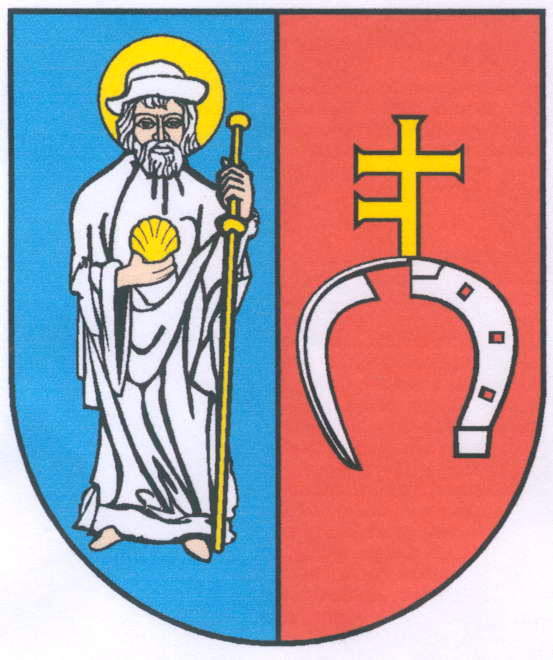 Urząd Gminy JakubówUrząd Gminy Jakubówul. Mińska 15,  05 - 306 Jakubówtel. 25-757-91-90, fax 25 759-97-19www.jakubow.plmail: sekretariat@jakubow.plUrząd Gminy Jakubówul. Mińska 15,  05 - 306 Jakubówtel. 25-757-91-90, fax 25 759-97-19www.jakubow.plmail: sekretariat@jakubow.plUrząd Gminy Jakubówul. Mińska 15,  05 - 306 Jakubówtel. 25-757-91-90, fax 25 759-97-19www.jakubow.plmail: sekretariat@jakubow.plKarta usługNrBiF.0143.10.2013ZGŁOSZENIE DEKLARACJI  LUB KOREKTY DEKLARACJI PODATKU OD NIERUCHOMOŚCI, ROLNEGO, LEŚNEGO OD OSÓB PRAWNYCHZGŁOSZENIE DEKLARACJI  LUB KOREKTY DEKLARACJI PODATKU OD NIERUCHOMOŚCI, ROLNEGO, LEŚNEGO OD OSÓB PRAWNYCHZGŁOSZENIE DEKLARACJI  LUB KOREKTY DEKLARACJI PODATKU OD NIERUCHOMOŚCI, ROLNEGO, LEŚNEGO OD OSÓB PRAWNYCHZGŁOSZENIE DEKLARACJI  LUB KOREKTY DEKLARACJI PODATKU OD NIERUCHOMOŚCI, ROLNEGO, LEŚNEGO OD OSÓB PRAWNYCHZGŁOSZENIE DEKLARACJI  LUB KOREKTY DEKLARACJI PODATKU OD NIERUCHOMOŚCI, ROLNEGO, LEŚNEGO OD OSÓB PRAWNYCHMiejsce załatwienia sprawy:Miejsce załatwienia sprawy:Miejsce załatwienia sprawy:Miejsce załatwienia sprawy:Miejsce załatwienia sprawy:Referat Budżetu i FinansówPokój nr 16,    tel. 0 25 757 91 96, e-mail: podatki@jakubow.plGodziny urzędowania:                                        poniedziałek            800 – 1700                                        wtorek – środa        800 – 1600                                        czwartek                  dzień wewnętrzny                                        piątek                       800-1500Referat Budżetu i FinansówPokój nr 16,    tel. 0 25 757 91 96, e-mail: podatki@jakubow.plGodziny urzędowania:                                        poniedziałek            800 – 1700                                        wtorek – środa        800 – 1600                                        czwartek                  dzień wewnętrzny                                        piątek                       800-1500Referat Budżetu i FinansówPokój nr 16,    tel. 0 25 757 91 96, e-mail: podatki@jakubow.plGodziny urzędowania:                                        poniedziałek            800 – 1700                                        wtorek – środa        800 – 1600                                        czwartek                  dzień wewnętrzny                                        piątek                       800-1500Referat Budżetu i FinansówPokój nr 16,    tel. 0 25 757 91 96, e-mail: podatki@jakubow.plGodziny urzędowania:                                        poniedziałek            800 – 1700                                        wtorek – środa        800 – 1600                                        czwartek                  dzień wewnętrzny                                        piątek                       800-1500Referat Budżetu i FinansówPokój nr 16,    tel. 0 25 757 91 96, e-mail: podatki@jakubow.plGodziny urzędowania:                                        poniedziałek            800 – 1700                                        wtorek – środa        800 – 1600                                        czwartek                  dzień wewnętrzny                                        piątek                       800-1500Osoba do kontaktu:Osoba do kontaktu:Osoba do kontaktu:Osoba do kontaktu:Osoba do kontaktu:Jolanta Jaglińska  – Inspektor  ds. księgowości podatkowejJolanta Jaglińska  – Inspektor  ds. księgowości podatkowejJolanta Jaglińska  – Inspektor  ds. księgowości podatkowejJolanta Jaglińska  – Inspektor  ds. księgowości podatkowejJolanta Jaglińska  – Inspektor  ds. księgowości podatkowejSposób załatwienia sprawy:Sposób załatwienia sprawy:Sposób załatwienia sprawy:Sposób załatwienia sprawy:Sposób załatwienia sprawy:Podatek jest płatny na podstawie złożonej deklaracji, bez wezwania organu podatkowegoPodatek jest płatny na podstawie złożonej deklaracji, bez wezwania organu podatkowegoPodatek jest płatny na podstawie złożonej deklaracji, bez wezwania organu podatkowegoPodatek jest płatny na podstawie złożonej deklaracji, bez wezwania organu podatkowegoPodatek jest płatny na podstawie złożonej deklaracji, bez wezwania organu podatkowegoWymagane dokumenty:Wymagane dokumenty:Wymagane dokumenty:Wymagane dokumenty:Wymagane dokumenty:Deklaracja w sprawie podatku od nieruchomości druk DN-1Deklaracja w sprawie podatku leśnego druk DL-1Deklaracja w sprawie podatku rolnego druk DR-1Załączniki:Pismo przewodnie wskazujące datę i okoliczności powstania lub zmiany obowiązku podatkowegoDeklaracja w sprawie podatku od nieruchomości druk DN-1Deklaracja w sprawie podatku leśnego druk DL-1Deklaracja w sprawie podatku rolnego druk DR-1Załączniki:Pismo przewodnie wskazujące datę i okoliczności powstania lub zmiany obowiązku podatkowegoDeklaracja w sprawie podatku od nieruchomości druk DN-1Deklaracja w sprawie podatku leśnego druk DL-1Deklaracja w sprawie podatku rolnego druk DR-1Załączniki:Pismo przewodnie wskazujące datę i okoliczności powstania lub zmiany obowiązku podatkowegoDeklaracja w sprawie podatku od nieruchomości druk DN-1Deklaracja w sprawie podatku leśnego druk DL-1Deklaracja w sprawie podatku rolnego druk DR-1Załączniki:Pismo przewodnie wskazujące datę i okoliczności powstania lub zmiany obowiązku podatkowegoDeklaracja w sprawie podatku od nieruchomości druk DN-1Deklaracja w sprawie podatku leśnego druk DL-1Deklaracja w sprawie podatku rolnego druk DR-1Załączniki:Pismo przewodnie wskazujące datę i okoliczności powstania lub zmiany obowiązku podatkowegoFormularz do pobrania:Formularz do pobrania:Formularz do pobrania:Formularz do pobrania:Formularz do pobrania:Deklaracje druk DN-1, DR -1, DL -1,Deklaracje druk DN-1, DR -1, DL -1,Deklaracje druk DN-1, DR -1, DL -1,Deklaracje druk DN-1, DR -1, DL -1,Deklaracje druk DN-1, DR -1, DL -1,Opłaty:Opłaty:Opłaty:Opłaty:Opłaty:Nie podlega opłacie skarbowejNie podlega opłacie skarbowejNie podlega opłacie skarbowejNie podlega opłacie skarbowejNie podlega opłacie skarbowejCzas załatwienia sprawy:Czas załatwienia sprawy:Czas załatwienia sprawy:Czas załatwienia sprawy:Czas załatwienia sprawy:NiezwłocznieNiezwłocznieNiezwłocznieNiezwłocznieNiezwłocznieTryb odwoławczy:Tryb odwoławczy:Tryb odwoławczy:Tryb odwoławczy:Tryb odwoławczy:BrakBrakBrakBrakBrakPodstawa prawnaPodstawa prawnaPodstawa prawnaPodstawa prawnaPodstawa prawnaUstawa z dnia 12 stycznia 1991r. o podatkach i opłatach lokalnych /Dz.U. z 2018r. poz. 1445 ze zm./Ustawa z dnia 15 listopada 1984r. o podatku rolnym / Dz.U. z 2017r. poz. 1892 ze zm./Ustawa z dnia 30  października 2002r. o podatku leśnym /Dz.U. z  2017r. poz. 1821 ze zm./Ustawa z dnia 29 sierpnia 1997r. Ordynacja podatkowa  /Dz.U. z 2018r. poz. 800 ze        zmianami/  Uchwała Nr XXXI/216/2017 Rady Gminy Jakubów z dnia 20 listopada 2017 r. w sprawie określenia wzorów formularzy informacji i deklaracji podatkowych.Ustawa z dnia 12 stycznia 1991r. o podatkach i opłatach lokalnych /Dz.U. z 2018r. poz. 1445 ze zm./Ustawa z dnia 15 listopada 1984r. o podatku rolnym / Dz.U. z 2017r. poz. 1892 ze zm./Ustawa z dnia 30  października 2002r. o podatku leśnym /Dz.U. z  2017r. poz. 1821 ze zm./Ustawa z dnia 29 sierpnia 1997r. Ordynacja podatkowa  /Dz.U. z 2018r. poz. 800 ze        zmianami/  Uchwała Nr XXXI/216/2017 Rady Gminy Jakubów z dnia 20 listopada 2017 r. w sprawie określenia wzorów formularzy informacji i deklaracji podatkowych.Ustawa z dnia 12 stycznia 1991r. o podatkach i opłatach lokalnych /Dz.U. z 2018r. poz. 1445 ze zm./Ustawa z dnia 15 listopada 1984r. o podatku rolnym / Dz.U. z 2017r. poz. 1892 ze zm./Ustawa z dnia 30  października 2002r. o podatku leśnym /Dz.U. z  2017r. poz. 1821 ze zm./Ustawa z dnia 29 sierpnia 1997r. Ordynacja podatkowa  /Dz.U. z 2018r. poz. 800 ze        zmianami/  Uchwała Nr XXXI/216/2017 Rady Gminy Jakubów z dnia 20 listopada 2017 r. w sprawie określenia wzorów formularzy informacji i deklaracji podatkowych.Ustawa z dnia 12 stycznia 1991r. o podatkach i opłatach lokalnych /Dz.U. z 2018r. poz. 1445 ze zm./Ustawa z dnia 15 listopada 1984r. o podatku rolnym / Dz.U. z 2017r. poz. 1892 ze zm./Ustawa z dnia 30  października 2002r. o podatku leśnym /Dz.U. z  2017r. poz. 1821 ze zm./Ustawa z dnia 29 sierpnia 1997r. Ordynacja podatkowa  /Dz.U. z 2018r. poz. 800 ze        zmianami/  Uchwała Nr XXXI/216/2017 Rady Gminy Jakubów z dnia 20 listopada 2017 r. w sprawie określenia wzorów formularzy informacji i deklaracji podatkowych.Ustawa z dnia 12 stycznia 1991r. o podatkach i opłatach lokalnych /Dz.U. z 2018r. poz. 1445 ze zm./Ustawa z dnia 15 listopada 1984r. o podatku rolnym / Dz.U. z 2017r. poz. 1892 ze zm./Ustawa z dnia 30  października 2002r. o podatku leśnym /Dz.U. z  2017r. poz. 1821 ze zm./Ustawa z dnia 29 sierpnia 1997r. Ordynacja podatkowa  /Dz.U. z 2018r. poz. 800 ze        zmianami/  Uchwała Nr XXXI/216/2017 Rady Gminy Jakubów z dnia 20 listopada 2017 r. w sprawie określenia wzorów formularzy informacji i deklaracji podatkowych.Informacje dodatkoweInformacje dodatkoweInformacje dodatkoweInformacje dodatkoweInformacje dodatkoweBrakBrakBrakBrakBrakSporządził:Jolanta JaglińskaDnia 02.01.2019r.Sporządził:Jolanta JaglińskaDnia 02.01.2019r.Sprawdził:  Kierownik referatu Jolanta WąsowskaZatwierdził : Wójt Gminy Hanna WocialZatwierdził : Wójt Gminy Hanna Wocial